盐城工业职业技术学院招聘高层次人才待遇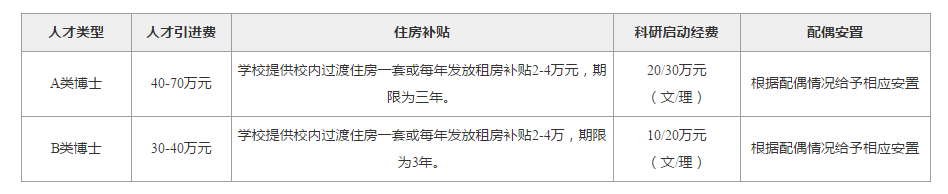 